My family’s rules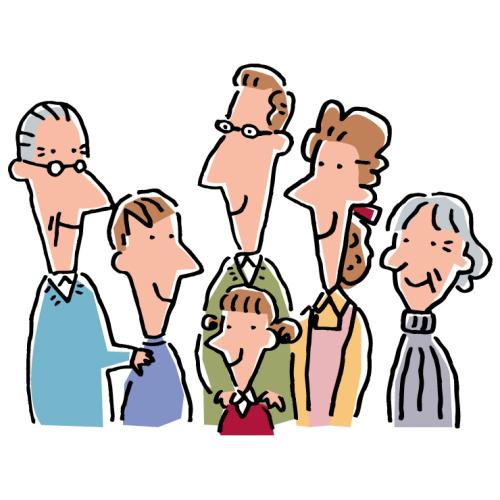 Examples: (例)	We have to take our shoes off in the house.	We have to clean our rooms on Saturday.	We have to finish dinner before we can eat sweets.Our rules:My family’s rulesExamples: (例)	We must take our shoes off in the house.	We have to clean our rooms on Saturday.	We must finish dinner before we can eat sweets.Our rules:ask permission許可を求めるsay thank youお礼を言うtell our parents両親に教えるcome home by ~～までに家に帰るask permission許可を求めるsay thank youお礼を言うtell our parents両親に教えるcome home by ~～までに家に帰る